ΥΠΟΥΡΓΕΙΟ ΥΓΕΙΑΣ 	Δ2	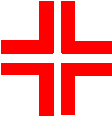 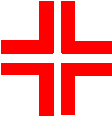 6η  ΥΓΕΙΟΝΟΜΙΚΗ ΠΕΡΙΦΕΡΕΙΑ 	141ΓΕΝΙΚΟ ΝΟΣΟΚΟΜΕΙΟ ΜΕΣΣΗΝΙΑΣΝΟΣΗΛΕΥΤΙΚΗ ΜΟΝΑΔΑ ΚΑΛΑΜΑΤΑΣΕΝΤΥΠΟ ΥΠΟΒΟΛΗΣ ΕΥΧΑΡΙΣΤΗΡΙΩΝΗμ/νία:Ονοματεπώνυμο :Ιδιότητα :	Ασθενής:Διεύθυνση:	Τ.Κ.-Πόλη:	Τηλ.:  E-mail: ΣΤΟΙΧΕΙΑ ΕΠΙΚΟΙΝΩΝΙΑΣ (Γραφείο Προστασίας Δικαιωμάτων Ληπτών/τριων Υπηρεσιών Υγείας-Τ.Κ. 24100 – 27213 63190)ΣΤΟΙΧΕΙΑ ΑΣΘΕΝΟΥΣ/ΕΠΙΣΚΕΠΤΗΠΕΡΙΓΡΑΦΗ Ποιόν ή ποιους αφορά: